Český svaz chovatelůKlub chovatelů králíkůMoravských modrých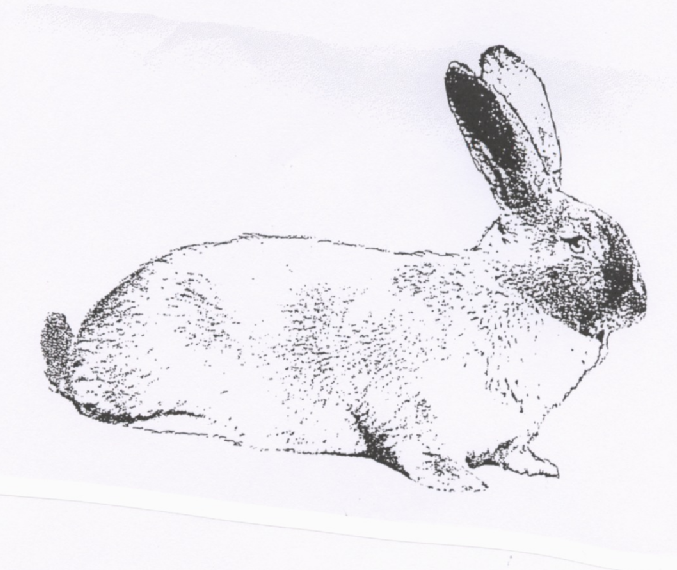 Zpravodaj číslo 1/2014Ročník  XLII.Toto číslo vyšlo v dubnu 2014Náklad 50 výtiskůObsah:   Pozvánka na výroční členskou schůzi         VČS ve Znojmě           Hodnocení výstavy ve Znojmě a typizaceHodnocení CVMK v Lysé nad LabemHodnocení CV v Lysé nad Labem   Výsledky klubové soutěže za rok 2011Registrace, plán činnostiHospodaření, společenská kronikaSeznam členů                                                                                                          Přihláška na jarní speciální výstavu ve ZnojměVydání tohoto čísla připravili:  Ing. Vratislav Kučera, MVDr. Jaroslav Talacko, Ing. Pavel Faltys a Jan JežekPOZVÁNKANavýročníčlenskouschůziklubuchovatelůkrálíkůMmkterásebudekonatpřipříležitostijarníspeciálnívýstavyMmvsobotu10.května2014v 11:00hodinveZnojmě,v penzionuEva,nedalekoareáluvýstavyProgram:ZahájeníZprávaočinnostiklubu,zprávaohospodaření,zprávaRKzarok2013Zprávaz konferenceodbornostiÚOKPlánčinnostiklubunarok2014DiskuseUsneseníz VČSZávěrJarníspeciálnívýstavaMmsekonávpátek 9.avsobotu10.května2014vevýstavnímareáluZOZnojmoI.Družstevníulice(podnádražímČD).Výstavuobesílejtepřednostnědospělýmichovnýmizvířaty,samciisamicemi,vystavenýmijednotlivěnebovkolekcích,vybranísamcipodleoceněníbudoutypizováni.Výjimečnělzevystavitimláďatastarší5měsícův kolekcích,jejichoceněnívšaknebudezapočítánodosoutěže. Ztétosledovanévýstavysezapočítávádoklubovésoutěžejedennejlépeoceněnýdospělýjednotlivecsamčíhoisamičíhopohlaví.Výstavnípodmínky:1.Zvířatamusíbýtklinickyzdráva,každývystavovatelmusídodatplatnéveterinárnípotvrzenívystavenéoprávněnýmveterinářemspotvrzenímdatavakcinaceprotimyxomatózeamorukrálíků.Zvířemusíbýtv imunitědledoporučeníuvedenéhovýrobcemvakcíny.Zpravidlanesmíbýtvakcinacestaršíjak6měsíců.2.Přihláškyzasílejtenaadresu:JanJežek,Znojemská7Suchohrdly66902Znojmo2Telefon:511 130 8283.Uzávěrkapřihlášekje25.dubna20144.Přihlášenázvířatamusíbýtnavýstavištivečtvrtek 8.květnado20.00hodin,nejpozdějiv pátek 9.květnado8.00hodin,kdyzačínáposuzování.Dopravazvířatdrahoujevyloučena.5.Uprodejnýchzvířatudejtepevnoucenu,zekterébudeodečteno10%veprospěchvýstavyapřiložterodokmeny.6.Členovéačekateléklubuneplatížádnévýstavnípoplatky,účastnícivýstavyzaplatípouzevstupnéakatalog.VýročníčlenskáschůzeklubuMmZnojmo2013sekonalapřipříležitostijarníspeciálnívýstavyMmveZnojmědne11.5.2013zaúčasti19členůdleprezenčnílistiny.Program:1.Zahájení-předsedapř.Klikapřivítalpřítomné,seznámilčlenys programemschůzeavzpomenulzemřelýchčlenůklubupř.Homolya.Ježe.2.Volbavolebníanávrhovékomise-bylazvolenavolebníkomisevesložení: -př.IvanKřešnička–nanávrhvýboru(předseda)př.JanRoháč,př.MilošBureš–nanávrhz pléna3.Zprávyočinnostiklubuzarok2012–předsedapř.Klikazhodnotilvšechnysledovanévýstavykteréseuskutečnily,výsledkybylyzveřejněnyazhodnocenyveZpravodajič.1/2013:Najarníspeciálnívýstavěv květnuveZnojměvystavilo19členůačekatelůklubu64kusůkrálíkůz 67přihlášených.Proběhlazdetypizace12chovnýchsamcůoceněnýchnad94bodů.DruhouklubemsledovanouvýstavoubylaCelostátnívýstavamláďatv zářív Hodoníně,kdevystavilo14našichčlenůcelkem17čtyřčlennýchkolekcíMm.Nacelostátnívýstavěv listopaduv LysénadLabemvystavilopouze9členů12čtyřčlennýchkolekcí.Evropskévýstavyv prosinci2012v Lipskusezúčastnilipř.Klika,Křešnička,FaltysaTalackosečtyřčlennýmikolekcemiMm.Př.Klikaobdrželčestnoucenu.Předsedavyhodnotilklubovousoutěžzarok2012abylypředánypoháryzaumístěnínaprvníchtřechmístechpř.Klikovi,KřešničkoviaFaltysovi.Informacez konferenceodbornostichovatelůkrálíků2013,kterésezúčastnilpř.TalackojeuvedenaveZpravodaji2013.Plnézněnízápisuz konferencejenawebovýchstránkáchČSCHDZZprávapokladní–Ing.Faltyspodalinformaceohospodařeníklubuzarok2011,jsouuvedenyveZpravodaji2012.Zprávarevizníkomise–př.Horáček-provedenárevizefinančníhohospodařeníklubushledalavšev pořádku.Př.KlikadálezhodnotilprobíhajícíjarníspeciálnívýstavuveZnojměabylypředányudělenéčestnéceny.HodnoceníexpoziceMm,kterouposuzovalceloupř.PavelSikoraaudělenéčestnécenyjsouv tomtočísleZpravodaje.Vystavenobylo82kusůkrálíkůMmz 84přihlášených.Čestnoucenuklubuzanejlépeoceněnéhojednotlivce1.0–96bodůzískalpř.Bureš,ČCklubuzanejlepší0.1–95,5bodupř.Smutný.ČestnécenyvěnovanéZOZnojmoobdrželiza1.0–96bodůpř.Hrdinaazakolekcisourozenců–381bodůpř.Roháč.Poposouzeníbylaprovedenatypizace10vybranýchsamců,oceněných94,5bodůavýše,typizačníkódybylyzapsánynaoriginályoceňovacíchlístkůajsouuvedenyv tomtočísleZpravodaje.4.Plánčinnostiklubunarok2013SledovanévýstavyJarníspeciálnívýstavachovnýchjednotlivců10.-11.května2013-ZnojmoCelostátnívýstavamladýchkrálíků-13.-15.září2013–Lysán/LabemCelostátnívýstavadrobnéhozvířectva15.–17..listopadu2013Lysán/LabemČlenskáschůzeklubu:Výročníčlenskáschůze11.5.2013Znojmo5.VolbyvýboruarevizníkomisePř.Křešničkapřečetlnávrhkandidátůdovýboruarevizníkomise,kterýserovnalsoučasnémustavu,včetněobsazenífunkcí.Komisenavrhlahlasovatosloženíkandidátkyvýboruarevizníkomisejakocelkuaklamací.Návrhbylschválenjednohlasně.VČSzvolilavýborarevizníkomisivšemihlasypřítomnýchčlenův následujícímsložení:Výborklubu:Předseda–KlikaJaroslavMístopředseda–PřibylJanJednatel–KučeraVratislavIng.Pokladník–FaltysPavelIng.Registrátor–JežekJanPoradcichovu–KřešničkaIvan,SmutnýOldřich,RedakceZpravodaje–TalackoJaroslavMVDr.RevizníKomise:HoráčekKlement-předseda,KoubaMiloslav,KošárkováAlena5.Diskuse:- zástupce ÚOK př. MVDr. Martinec pozdravil VČS a připojil kladné hodnocení činnosti klubu-př.Klikanavrhl zaplatit z prostředků klubu 500,- Kč ZO Znojmo za uspořádání speciální výstavy Mm a udělení čestných cen- př. Faltys žádá členy o nahlášení změn adres a telefonních kontaktů pro aktualizaci webových stránek klubu-př.Horáčekpřipomněl90.výročínarozenízakládajícíhočlenaklubupř.OldřichaPrůdka6.Usnesení:Členskáschůzeschvaluje:vyplacení částky 500,- Kč z rozpočtuklubu základní organizaci Znojmo 1.Členskáschůzeukládá:Členůmklubu-obeslatsledovanévýstavyza rok2013Výboruklubu– vyhodnotit klubovou soutěž za rok 2013vydat Zpravodaj 2014PlaceníčlenskýchpříspěvkůapoplatkůzaregistraciČlenovévpracovnímpoměru,starobníainvalidnídůchodciplatíčlensképříspěvky150,-Kčvčetněpaušáluzaregistraci.Čekateléčlenstvíplatípouzečlensképříspěvky100,-Kč.Čestníčlenovéjsouosvobozeniodvšechpoplatků.Konečnýtermínprozaplacenípříspěvkůje10.květen2014.Jejichnezaplaceníbudepovažovánozanezájemodalšíčlenstvívklubuaneplatícímbudebezdalšíhoupomínáníčlenstvízrušeno!PříspěvkyapoplatekzaregistraciplaťtepoštovnípoukázkouCnaadresupokladníkaklubu:,S.K.Neumanna928,29501MnichovoHradištěČlenové,kteřísezúčastnívýročníčlenskéschůze11.5.2013veZnojmě,mohouzaplatitpřímonaschůzipřítomnémupokladníkovi.VýsledkyjarníspeciálnívýstavyMmZnojmo10.-11.5.2013Celkemvystavilo22členůačekatelůklubu82kusůkrálíkůz 84přihlášených.HodnoceníceléexpoziceklubuMmprovedlPavelSikora.VýsledkyCelostátnívýstavymladýchkrálíkůLysánadLabem13.-14.9.2013Celkem12členůklubuvystavilo18čtyřčlennýchkolekcí.HodnoceníexpoziceklubuMmprovedliMVDr.MiloslavMartinecaIvoGorčica.VýsledkyCelostátnívýstavyLysánadLabem15.-17.listopadu2013Celkem12členůklubuvystavilo19čtyřčlennýchkolekcí.HodnoceníceléexpoziceklubuMmprovedlipř.LoudaaEkrt.Výsledkyklubovésoutěžezarok2013Dosoutěžezarok2013bylizařazenivšichničlenovéačekateléklubu,kteřísezúčastnilialespoňjednésledovanévýstavy,nakterésplnilipodmínkyprobodovéhodnoceníuvedenévsoutěžníchpravidlech.V případěrovnostibodůbylapoužitadalšíkriteriaprostanovenípořadívklubovésoutěži.Přiobeslánípouzejarníspeciálkyarovnostibodůnebylopořadíurčováno.RegistracemláďatkrálíkůMmv roce2013k 31.3.2014Celkembyloregistrováno830kusů,z tohoL–159,P–124,S-547Informacez ÚOKKonferenceodbornostichovatelůkrálíků2014sebudekonatv sobotu29.března2014.JakodelegátzaklubsekonferencezúčastníjednatelIng.Kučera,kterýnaVČSpodázprávuojejímprůběhu.Plánčinnostiklubunarok2014SledovanévýstavyJarníspeciálnívýstavachovnýchjednotlivců9.-10.května2014-ZnojmoCelostátnívýstavamladýchkrálíků5.-6.září2014–LitovelCelostátnívýstavadrobnéhozvířectva14.-16.listopadu2014Lysán/LabemČlenskéschůzeklubu:Výročníčlenskáschůze10.května2014ZnojmoHospodařeníklubuv roce2013 SpolečenskákronikaV letošnímrocedosahujívýznamnýchživotníchjubileínásledujícíčlenovéklubu:55letpř.LubošFotraJiříKřivohlavý,65letpř.VlastimilZedníček,75letpř.IvanKřešničkaa80letčestnýčlenpř.VladimírGrindler.Všemjubilantůmsrdečněblahopřejeme,přejemehodnězdravíaaktivnímčlenůmmnohodalšíchchovatelskýchúspěchů.S lítostí oznamujeme, že dne 17.2.2014 zemřel náš dlouholetý člen, přítel Ladislav Krumpolc ve věku 72 let. Čest jeho památce.Seznamčlenůk31.3.2014: 										Telefon:BurešMiloš		26753Sídliště348,Žebrák					737122499ČermákStanislavMVDr	28201PodHájem1272,ČeskýBrod			321623148,605061336DavalaJuraj		07501Jankova539/20,Trebišov(SR)DavalaMichal		07501Jarná2043,Trebišov(SR)DrejčekJaroslav		59213Bohdalov69				 	 605226510FaltysPavelIng.		29501S.K.Neumanna928,MnichovoHradiště 		608073718FotrLuboš		29401Čapkova605,BakovnadJizerou			724494901FridrichMilan		76852Ludslavice118,MíškoviceHazukováJana		26751Chlustina48,p.Zdice				605277865HoráčekKlement		69103Rakvice491					519349405HrdinaRoman		29404NaKrechtech642,DolníBousov			608275275JurenStanislav		69301Družstevní11,HustopečeuBrna			775267659KlikaJaroslav		66902Bezkov46,p.Znojmo2 			515236125,739351173KorintaVáclav		28166NaPetřínku231,Jevany		 		723516026KošárkováAlena		67131Únanov245				724525652,607689473KoubaMiloslav		58182Žákovská107,Habry				605706467KřešničkaIvan		38601Švermova872,Strakonice				603909690Křivohlavý.Jiří		58281Brodská186,Habry					728842804KučeraVratislavIng.	16000NaKrutci5,Praha6-Vokovice 		235355669,732200477Novotný Antonín		671 41  Dolní Dubňany 57				605135430, 731467010PřibylJan		33561Mírová405,SpálenéPoříčí			371594495,724102438RoháčJan		69103Rakvice364					607176969SládekBohumírIng.	678 01   Pod Strání 20, Blansko				774366791SmutnýOldřich		69102Svárov40,VelkéBílovice				721277971ŠkárekAntonín		58821VelkýBeranov211					723392464MVDr.	28201n.Arnoštaz Pardubic55,ČeskýBrod 			603435191MiroslavIng.	75652StřítežnadBečvou245				604423216ZedníčekVlastimil		59501Jihlavská308,VelkáBíteš				773911304Čestníčlenové:GrindlerVladimír		54941Dukelská1011,ČervenýKostelecJežekJan			66902Suchohrdly7,Znojmo2				511130828KřepelkaBožek		39470Vackova110,KamenicenadLipouPavlíkŠtefan		91305AdamovskéKochanovce89,Melčice(SR)Stanislav		26601MaléPřílepy74,Beroun 			311691219,732742041Čekateléčlenstvíodroku2011RumlJindřich		78982Moravičany67,okr.ŠumperkŠubrtRadim			56131Tatenice84,okr.Ústín/OrlicíČekateléčlenstvíodroku2012	ŠormRené			79351Dlouhá455,Břidličná,okr.Bruntál	608730658, rene.sorm@seznam.czČekateléčlenstvíodroku2013JelínekLubomír		66902Znojemská94,HnanicePřihláškakrálíkůmoravskýchmodrýchnajarníspeciálnívýstavuZnojmo9.-10.května2014Jménoapříjmení................................................................................................................................Bydliště..............................................................................................................................................PSČ......................................……………………………………………...........................................Stanicedráhy......................................................................................................................................Datum:..................................Podpisvystavovatele:……………………............JménoOhodnoceníjednotlivcůKolekceČ.C.DosoutěžeBureš93,594,092,0 94,592,5MVD96,0ČC1.0Klub374,0 1 97,0Čermák92,5  93,0  94,0  94,0Drejček92,592,5Faltys.94,5  92,0  94,5  93,0  92,0  Nd 94,5Hazuková92,5  92,592,5Horáček94,5  MVD  MVD94,5Hrdina92,593,596,0ČCZO1 97,0Jelínek92,0  MVD92,0Ježek93,0  91,5  92,593,0Juren93,0  94,094,0Klika94,0  95,0  93,0  93,5 375,5 95,0Kouba93,5  Nd  94,0  94,094,0Křešnička93,0  93,5  93,093,5Kučera94,5  93,0  94,094,5Novotný95,095,0Přibyl94,0  94,0  94,0  93,0  93,0  94,0  94,0  94,5  93,5  375,5 94,5Přibyl94,0  94,0  93,5375,0Roháč95,095,0(95,095,595,095,5)ČCZO381,0196,0Sládek92,092,0Smutný95,094,0 95,5ČC0.1Klub196,5Škárek92,5  93,0  93,0 93,0ŠormNekl.  92,0  Nekl92,0Talacko92,0  91,0  Nd  95,095,0TypizacesamcůZnojmo2013TypizacesamcůZnojmo2013TypizacesamcůZnojmo2013TypizacesamcůZnojmo2013TypizacesamcůZnojmo2013VystavovatelL.u.P.u.BodyTypizaceBureš8-1S-30396,0Hu2k2zTSBPFaltys5-2S-21894,5k2TSBPFaltys8-2S-41994,5HKZNTSHoráček2-2S-8094,5HUZTBPHrdina5-2S-30396,0HUKZSBpKlika2-2S-7195,0HUKZTBPNovotný10-1P-13495,0HUKZNTPRoháč2-2S-7595,0HUKZNTs2PRoháč3-1S-3395,0HUKZNTs2BPSmutný5-2S-17895,0HUKZNTSpJménoOhodnoceníjednotlivcůOhodnoceníjednotlivcůOhodnoceníjednotlivcůOhodnoceníjednotlivcůZakolekci Č.C.DosoutěžeBureš94,093,093,594,5375,0375,0Čermák94,091,094,593,0372,5372,5Faltys92,593,093,594,0373,0Faltys92,593,593,594,5374,0374,0Hazuková93,593,094,594,5375,5Hazuková93,594,593,594,0375,5375,5HoráčekNedod.95,594,095,000Ježek93,593,094,094,0 374,5374,5Juren94,093,094,094,5375,5375,5Klika94,595,094,095,0378,5378,5Křešnička94,093,594,093,0374,5374,5Křešnička93,094,093,592,0372,5Kučera93,594,095,093,5376,0376,0Přibyl95,594,594,095,0379,01 380,0Přibyl93,595,094,096,0378,51,P Smutný94,592,094,594,5375,5Smutný 93,595,595,095,5379,5P 380,5Talacko92,594,594,094,0375,0375,0Talacko93,593,093,094,5374,5JménoOhodnoceníjednotlivcůOhodnoceníjednotlivcůOhodnoceníjednotlivcůOhodnoceníjednotlivcůZakolekciČ.C.DosoutěžeBureš94,093,594,094,0375,5BurešND93,594?094,50Bureš94,094,094,595,0377,5377,5Čermák94,594,594,593,5377,0377,0Faltys94,594,594,594,5378,0378,0Hazuková94.094,093,594,0375,5375,5Hazuková94,094,094,500Hrdina 93,595,094,095,0377,5377,5Klika94,595,096,095,0380,51381,5Klika95,095,095,095,5380,5Kouba93,095,093,595,0376,5376,5Křešnička95,095,093,594,5378,0378,0Křešnička95,094,594,094,5378,0Kučera94,094,095,095,0378,0378,0Packo94,592,594,594,0375,5neníčlenemPacko94,592,092,0ND0Přibyl94,094,594,094,5377,0Přibyl94,594,594,095,0378,0378,0Přibyl94,094,094,094,0376,0Purkart93,094,093,094,0374,0neníčlenemSmutný95,095,095,595,0380,5Smutný95,095,095,596,0381,01382,0Talacko94,594,094,094,0376,5376,5PořadíJménoZnojmoCVMKLysáCVLysáSoučet1.Smutný96,5380,5382,0859,02.Klika95,00378,5381,5855,03.Přibyl94,5380,0378,0852,54.Bureš97,0375,0377,5849,55.Kučera94,5376,0378,0848,56.Talacko95,0375,0376,5846,57.Faltys94,5374,0378,0846,58.Křešnička93,5374,5378,0846,09.Hazuková92,5375,5375,5843,510.Čermák94,0372,5377,0843,511.Hrdina97,00,0377,5474,512.Kouba94,00,0376,5470,513.Juren94,0375,50,0469,514.Ježek92,0374,50,0466,515.Roháč96,00,00,096,016.Novotný95,00,00,095,017.Horáček94,50,00,094,518.Škárek93,00,00,093,019.Drejček92,50,00,092,520.Sládek92,00,00,092,021.Šorm92,00,00,092,022.Jelínek92,00,00,092,0BurešMiloš		53KoubaMiloslav		49ČermákStanislav		36KřešničkaIvan		80DrejčekJaroslav		18KučeraVratislav	14FaltysPavel		86NovotnýAntonín12HazukováJana36PřibylJan			73HoráčekKlement		49RoháčJan7HrdinaRoman		17ŠkárekAntonín		33JežekJan			30SládekBohumír		10JurenStanislav		15SmutnýOldřich		42KlikaJaroslav		69TalackoJaroslav	67KorintaVáclav4Miroslav18KošárkováAlena12Počátek 2013:Počátek 2013:17 235,00 17 235,00 Příjmy:Příspěvky 20133 700,00 3 700,00 Příjmy 20133 700,00 3 700,00 Výdaje:Poštovné, obálky684,00 684,00 Ceny1 502,00 1 502,00 Registrátor619,00 619,00 Příspěvky na výstavyPříspěvky na výstavy2 400,00 Výdaje 20135 205,00 5 205,00 Zůstatek15 730,00 15 730,00 Dlužné příspěvkyDlužné příspěvky-300,00 -300,00 Čísloklece–nevyplňujPohlaví1.00.1TetovánílevéuchoTetovánípravéuchoKolekce-druhoznačtesvorkouProdejnícena